PAGE À CONSERVER PAR LA FAMILLE
LE DOSSIER FAMILIAL UNIQUE C’EST QUOI ?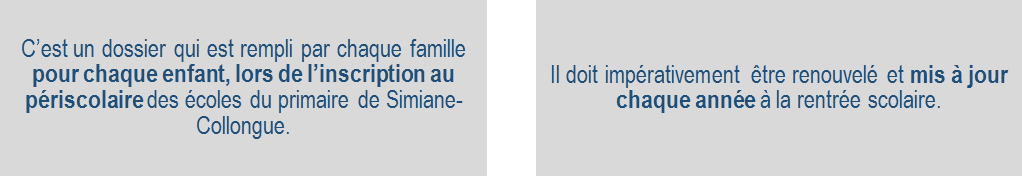 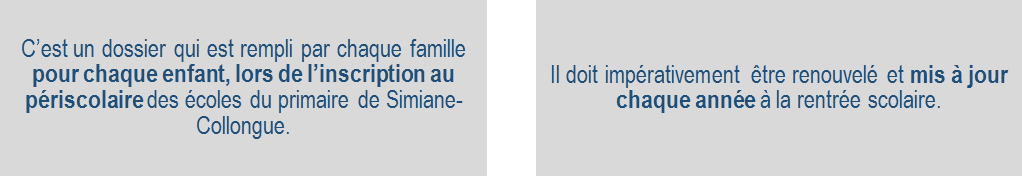 RÉCEPTION DES DOSSIERSPour que le dossier soit complet, il faut impérativement remettre le dossier en mairie les pages 3 à 5 (complétées) ainsi que les documents à fournir (précisés en page 6).MODALITÉS D’INSCRIPTIONINFORMATIONS IMPORTANTESLes factures seront envoyées à l’adresse e-mail renseignée sur la fiche de renseignements (page 3) et ne seront plus distribuées automatiquement par courrier postal. Si vous souhaitez également la recevoir par courrier merci de contacter le service facturation.Renseigner lisiblement en majuscule l’adresse e-mail et les numéros de téléphone.Prendre soin de noter tous les PAI et les régimes alimentaires de votre enfant.Même si votre enfant ne participe pas aux temps périscolaires, merci de nous retourner tout de même le dossier rempli.Le règlement est consultable sur le portail famille et sur le site internet, rubrique « Éducation » et/ou « Cantine et garderie »CONTACT (UNIQUEMENT SUR RDV)PAGE À CONSERVER PAR LA FAMILLE
            TARIFS DU PERISCOLAIREFICHE DE RENSEIGNEMENTS  Merci d’indiquer l’adresse mail pour la facturation ici : ………………………………………………………………………………………………………FICHE SANITAIREINSCRIPTIONS ET AUTORISATONSDOCUMENTS A FOURNIR LORS DE L’INSCRIPTIONCANTINE ET GARDERIECENTRE AERE VACANCES SCOLAIRESCENTRE AERE DU MERCREDIRemplir le tableau page 5
⚠  Pour toute demande de modification,     adressez un mail au service périscolaire concerné 15 jours avant.Inscriptions obligatoires aux dates indiquées sur le programme d’activitésLes programmes ne seront plus distribués aux écoles, ils seront consultables en ligne sur le portail famille et le site de la mairie   Inscriptions à la semaine EN LIGNEInscription obligatoire par mail auprès du responsable périscolaire sous réserve de place disponible. Une confirmation d’inscription (ou de liste d’attente) vous sera communiquée.Date limite d’inscription : 28 avril 2023SERVICE PERISCOLAIRE
Demandes concernant la modification du planning et        gestion des absencesMATERNELLE : 06 83 99 83 40 / maternelle.acm@simiane-collongue.fr
ELEMENTAIRE : 06 83 87 97 03 / elementaire.acm@simiane-collongue.frSERVICE FACTURATION
Demandes concernant le suivi des factures et le règlementCONTACT : 04 42 94 91 81facturation.enfance@simiane-collongue.frCANTINECANTINEEnfant de la communeEnfant extérieur à la commune3,00€4,20€GARDERIEGARDERIEMATINMATINEnfant de la communeExtérieur à la commune1,20€2,50€SOIRSOIREnfant de la communeEnfant de la commune1er enfant2e enfant2,00€1,70€Enfant extérieur à la communeEnfant extérieur à la commune2,50€2,50€	ACCUEIL COLLECTIF DES MINEURS		ACCUEIL COLLECTIF DES MINEURS		ACCUEIL COLLECTIF DES MINEURS		ACCUEIL COLLECTIF DES MINEURS	 TARIF JOURNEE AU CENTRE AÉRÉ TARIF JOURNEE AU CENTRE AÉRÉ TARIF JOURNEE AU CENTRE AÉRÉ TARIF JOURNEE AU CENTRE AÉRÉQuotient familial1 er enfant2 e enfantExtérieur< ou égal à 6 000€9,95€9,65€15,30€> à 6 000€ à
 < ou égal à 9250€11,25€9,75€17,40€> à 9250€12,75€11,05€19,70€ TARIF LE MERCREDI MATIN SANS REPAS TARIF LE MERCREDI MATIN SANS REPAS TARIF LE MERCREDI MATIN SANS REPAS TARIF LE MERCREDI MATIN SANS REPASQuotient familial1er enfant2e enfantExtérieur< ou égal à 6 000€3,35€2,35€5,90€> à 6 000€ à 
< ou égal à 9250€3,85€2,95€6,90€> à 9250€4,45€3,85€8€ TARIF LE MERCREDI MATIN AVEC REPAS TARIF LE MERCREDI MATIN AVEC REPAS TARIF LE MERCREDI MATIN AVEC REPAS TARIF LE MERCREDI MATIN AVEC REPASQuotient familial1er enfant2e enfantExtérieur< ou égal à 6 000€5,35€4,35€7,90€> à 6 000€ à 
< ou égal à 9250€5,85€4,95€8,90€> à 9250€6,45€5,85€10€ECOLEMaternelle Édouard LabeilleÉlémentaire Marius RousselCLASSE
Cadre réservé à l’administrationENFANTNOM de l’enfant : ………………………………………….……….……….Prénom : ……………………….……….……….
Né le : …..../ …...… / …....…à ……………………….……….……….….Sexe : □ Fille  □ Garçon   Nationalité : ………………………………………………………………

ADRESSE ACTUELLE de résidence : ……………………………………………………………………………………………………………………………………………………………………………………REPRESENTANT LEGAL N°1□ Mme  □ M.    NOM : ………………………………………  PRÉNOM : ………………………..….
ADRESSE ACTUELLE : ……………………………………………………………………………….
…………………………………………………………………………………………………………….
SITUATION FAMILIALE : □ Mariés     □ Divorcés     □ Vie martiale     □ Pacsés     □ Célibataire     □ Veuf@ ADRESSE MAIL : ……………………………………………………………………………….………………………………………REPRESENTANT LEGAL N°2□ Mme  □ M.    NOM : ………………………………………  PRÉNOM : ………………………..…
ADRESSE ACTUELLE : ………………………………………………………………………….……
…………………………………………………………………………………………………………….
SITUATION FAMILIALE : □ Mariés     □ Divorcés     □ Vie martiale     □ Pacsés     □ Célibataire     □ Veuf@ ADRESSE MAIL : ………………………………………………………………………………….…………………………………NUMERO ALLOCATAIRE : ……………………………………………………………………NUMERO ALLOCATAIRE : ……………………………………………………………………PERSONNES AUTORISEES À RECUPERER          L’ENFANT OU A CONTACTER                 EN CAS D’URGENCEPERSONNES AUTORISEES À RECUPERER          L’ENFANT OU A CONTACTER                 EN CAS D’URGENCEPERSONNES AUTORISEES À RECUPERER          L’ENFANT OU A CONTACTER                 EN CAS D’URGENCENOM-PRENOMLIEN AVEC L’ENFANTTÉLÉPHONENOM :PRÉNOM :DATE DE NAISSANCE :	/	/RÉGIME DE SÉCURITÉ SOCIALE :Nom de l’organisme :	                                  □ Régime général	     □ MSA       □ Autre (préciser)Numéro allocataire : VOTRE ENFANT A-T-IL DEJA EU LES MALADIES SUIVANTES ?VOTRE ENFANT A-T-IL DEJA EU LES MALADIES SUIVANTES ?VOTRE ENFANT A-T-IL DEJA EU LES MALADIES SUIVANTES ?VOTRE ENFANT A-T-IL DEJA EU LES MALADIES SUIVANTES ?VOTRE ENFANT A-T-IL DEJA EU LES MALADIES SUIVANTES ?VOTRE ENFANT A-T-IL DEJA EU LES MALADIES SUIVANTES ?VOTRE ENFANT A-T-IL DEJA EU LES MALADIES SUIVANTES ?VOTRE ENFANT A-T-IL DEJA EU LES MALADIES SUIVANTES ?VOTRE ENFANT A-T-IL DEJA EU LES MALADIES SUIVANTES ?RubéoleVaricelleAngineRhumastismeartic. aiguScarlatineCoquelucheOtiteRougeoleOreillons□ OUI□ NON□ OUI□ NON□ OUI□ NON□ OUI□ NON□ OUI□ NON□ OUI□ NON□ OUI□ NON□ OUI□ NON□ OUI□ NONVOTRE ENFANT PRESENTE-T-IL DES ALLERGIES ?VOTRE ENFANT PRESENTE-T-IL DES ALLERGIES ?VOTRE ENFANT PRESENTE-T-IL DES ALLERGIES ?Asthme□ OUI       □ NONSi oui, préciser la cause de l’allergie, les signes évocateurs et la conduite à tenir : Alimentaires□ OUI       □ NONSi oui, préciser la cause de l’allergie, les signes évocateurs et la conduite à tenir : Médicamenteuses□ OUI       □ NONSi oui, préciser la cause de l’allergie, les signes évocateurs et la conduite à tenir : Autre ? (animaux, pollen, etc.)□ OUI       □ NONSi oui, préciser la cause de l’allergie, les signes évocateurs et la conduite à tenir : VOTRE ENFANT PRESENTE-T-IL D’AUTRES PROBLEMES DE SANTE ?(maladie, accident, crises convulsives, hospitalisation, opération, rééducation, etc.)□ OUI	□ NONSi oui lequel, précisez la conduite à tenir :VOTRE ENFANT PORTE-T-IL DES APPAREILS MÉDICAUX ?(lentilles, lunettes, prothèses auditives, prothèses dentaires, etc.)	□ OUI	□ NONSi oui lequel, précisez la conduite à tenir :VACCINS OBLIGATOIRESOUINONDATE DERNIERS RAPPELSDiphtérieTétanosPoliomyéliteSi l’enfant n’a pas les vaccins obligatoires, joindre un certificat de contre-indication.Si l’enfant n’a pas les vaccins obligatoires, joindre un certificat de contre-indication.Si l’enfant n’a pas les vaccins obligatoires, joindre un certificat de contre-indication.Si l’enfant n’a pas les vaccins obligatoires, joindre un certificat de contre-indication.VACCINS RECOMMANDESDATE RAPPELSCoquelucheHaemophilusRubéole, Oreillons, RougeoleHépatite BPneumocoqueBCGAutres (préciser)BESOINS SPECIFIQUESVOTRE ENFANT BÉNÉFICIE DE :INSCRIPTIONSINSCRIPTION À LA GARDERIE :BESOINS SPECIFIQUES□ Un régime sans porc
□ Un régime sans viande□ Un PAI sans panier repas□ Un PAI avec panier repas□ Une Auxiliaire de vie scolaire (AVS)□ Une prise en charge par la Maison Départementale des Personnes Handicapées (MDPH)INSCRIPTIONSMatin (7h30-8h10) :□ Lundi  □ Mardi □ Mercredi  □ Jeudi □ VendrediSoir (16h30-18h30) :□ Lundi  □ Mardi □ Mercredi  □ Jeudi □ VendrediBESOINS SPECIFIQUES□ Un régime sans porc
□ Un régime sans viande□ Un PAI sans panier repas□ Un PAI avec panier repas□ Une Auxiliaire de vie scolaire (AVS)□ Une prise en charge par la Maison Départementale des Personnes Handicapées (MDPH)INSCRIPTIONSINSCRIPTION À LA CANTINE :BESOINS SPECIFIQUES□ Un régime sans porc
□ Un régime sans viande□ Un PAI sans panier repas□ Un PAI avec panier repas□ Une Auxiliaire de vie scolaire (AVS)□ Une prise en charge par la Maison Départementale des Personnes Handicapées (MDPH)INSCRIPTIONS□ Lundi  □ Mardi  □ Jeudi  □ VendrediBESOINS SPECIFIQUES□ Un régime sans porc
□ Un régime sans viande□ Un PAI sans panier repas□ Un PAI avec panier repas□ Une Auxiliaire de vie scolaire (AVS)□ Une prise en charge par la Maison Départementale des Personnes Handicapées (MDPH)INSCRIPTIONSSi votre enfant bénéficie d’un planning particulier, communiquer celui-ci 1 mois à l’avance au service périscolaire.                                              AUTORISATIONSJ’autorise que mon enfant soit photographié lors des temps périscolaires (cantine, garderie, centre aéré) et la diffusion de son image sur les supports Web et papier de la mairie de Simiane-Collongue.OUINON                                              AUTORISATIONSCertifie que mon enfant ne présente aucune contre-indication à la pratique d’une activité sportive et à la vie en collectivité.OUINON                                              AUTORISATIONSAutorise mon enfant à participer aux temps de baignades des centres aérés (période estivale).OUINON                                              AUTORISATIONSDéclare avoir souscrit une assurance extrascolaire.Société :	Numéro de police :Déclare avoir souscrit une assurance extrascolaire.Société :	Numéro de police :                                              AUTORISATIONSEN SIGNANT CE DOSSIER JE RECONNAIS AVOIR COMPRIS ET J’ACCEPTE (QUE) :En cas d’urgence, un enfant accidenté ou malade est transporté par les services de secours d’urgence vers l’hôpital le mieux adapté et la famille est immédiatement avertie par le service périscolaire.Toute demande de changement du planning (centre aéré, cantine, etc.) ne sera prise en compte qu’au début de chaque période de facturation. La facturation se fera en fonction du planning indiqué sur ce dossier. Seules les absences justifiées par un certificat médical transmis le jour même, seront retirées de la facture. Les absences non justifiées par certificat médical ne seront prises en compte.En cas d’absence de l’avis d’imposition, le tarif maximum sera appliqué.Je m’engage à m’acquitter de toutes les sommes dues.Les factures sont envoyées à l’adresse e-mail indiquée sur la fiche de renseignements et ne seront plus distribuées par courrier postal. Si vous souhaitez également la recevoir par courrier merci de contacter le service facturation. Les factures sont consultables sur votre espace famille.J’autorise mon enfant à être transporté en bus dans le cadre des sorties péri et extrascolaires.A participer aux activités proposées par le service périscolaire.Le règlement périscolaire.Le pôle enfance jeunesse est indépendant de l’école, toutes les pièces demandées dans ce dossier doivent être fournies, même si elles ont déjà été remises à l’école.EN SIGNANT CE DOSSIER JE RECONNAIS AVOIR COMPRIS ET J’ACCEPTE (QUE) :En cas d’urgence, un enfant accidenté ou malade est transporté par les services de secours d’urgence vers l’hôpital le mieux adapté et la famille est immédiatement avertie par le service périscolaire.Toute demande de changement du planning (centre aéré, cantine, etc.) ne sera prise en compte qu’au début de chaque période de facturation. La facturation se fera en fonction du planning indiqué sur ce dossier. Seules les absences justifiées par un certificat médical transmis le jour même, seront retirées de la facture. Les absences non justifiées par certificat médical ne seront prises en compte.En cas d’absence de l’avis d’imposition, le tarif maximum sera appliqué.Je m’engage à m’acquitter de toutes les sommes dues.Les factures sont envoyées à l’adresse e-mail indiquée sur la fiche de renseignements et ne seront plus distribuées par courrier postal. Si vous souhaitez également la recevoir par courrier merci de contacter le service facturation. Les factures sont consultables sur votre espace famille.J’autorise mon enfant à être transporté en bus dans le cadre des sorties péri et extrascolaires.A participer aux activités proposées par le service périscolaire.Le règlement périscolaire.Le pôle enfance jeunesse est indépendant de l’école, toutes les pièces demandées dans ce dossier doivent être fournies, même si elles ont déjà été remises à l’école.PARTIE RESERVÉE À L’ADMINISTRATION NE PAS REMPLIR	PARTIE RESERVÉE À L’ADMINISTRATION NE PAS REMPLIR	Dossier remis à : Date :Dossier saisi par : Date :DOCUMENTS À FOURNIRPARTIE RESERVEE A L’ADMINISTRATION
NE PAS COCHER MERCIFiche de renseignements et Fiche sanitaire de liaison(pages 3 à 6, les pages 1 et 2 doivent être conservées par la famille)□Attestation d’assurance extrascolaire pour l’année 2023-2024Attention la mention « attestation d’assurance extrascolaire » doit figurer clairement sur le document. Les attestations de responsabilité civile seules, les assurances habitations, de véhicule, etc. ne sont pas recevables).□Une photocopie des vaccinations (même si vous remplissez la fiche sanitaire)□POUR LES PARENTS DIVORCÉS ET/OU SÉPARÉSPOUR LES PARENTS DIVORCÉS ET/OU SÉPARÉSExtrait du jugement définissant la fixation de l’autorité parentale et le lieu de résidence de l’enfant.□Le calendrier de garde en cas de résidence alternée.□ UNIQUEMENT POUR LES ENFANTS SOUHAITANT S’INSCRIRE AU CENTRE AÉRÉPour le calcul du tarif applicable UNIQUEMENT POUR LES ENFANTS SOUHAITANT S’INSCRIRE AU CENTRE AÉRÉPour le calcul du tarif applicable  Avis d’imposition 2022 completAttention fournir toutes les pagesEn l’absence d’avis d’imposition, le tarif maximum sera appliqué.AI du coupleAI du père et de la mèreAI du responsable légal (si        parent seul, avec justificatif indiquant la garde intégrale)